Об утверждении отчета об исполнение бюджета сельского поселения Угузевский  сельсовет муниципального района Бирский район Республика Башкортостан за 2021 год На основании ст. 264.5, 264.6 Бюджетного кодекса Российской Федерации, ст. 40 Устава сельского поселения Угузевский  сельсовет муниципального района Бирский район Республики Башкортостан, ст. 56 Положения о бюджетном процессе в сельском поселении Угузевский  сельсовет муниципального района Бирский район Республики Башкортостан Совет сельского поселения Угузевский  сельсовет муниципального района Бирский район Республики Башкортостан решил:1. Утвердить отчет об исполнении бюджета сельского поселения Угузевский  сельсовет муниципального района Бирский район Республики Башкортостан за 2021 год : по общему объему доходов в сумме 4 250 026,83 рублей, по общему объему расходов в сумме 4 613 952,79 рублей с превышением  расходов над доходами (-дефицит бюджета) сумме -363 925,96 тыс. рублей со следующими показателями по:  	1.1. доходам бюджета сельского поселения Угузевский  сельсовет муниципального района Бирский район Республики Башкортостан за 2021 год по кодам классификации доходов бюджетов согласно приложению № 1 к настоящему решению;	1.2. доходам бюджета сельского поселения Угузевский  сельсовет муниципального района Бирский район Республики Башкортостан за 2021 год по кодам видов доходов, подвидов доходов, классификации операций сектора государственного управления, относящихся к доходам бюджета согласно приложения № 2 к настоящему решению;	1.3. расходов бюджета по ведомственной структуре расходов бюджета сельского поселения Угузевский  сельсовет муниципального района Бирский район Республики Башкортостан за 2021 год согласно приложению 
№ 3 к настоящему решению;	1.4. расходов бюджета по распределению расходов бюджета сельского поселения Угузевский  сельсовет муниципального района Бирский район Республики Башкортостан за 2021 год по разделам, подразделам, целевым статьям и видам расходов классификации расходов бюджета согласно приложению № 4 к настоящему решению;	1.5. источникам финансирования дефицита бюджета сельского поселения Угузевский  сельсовет муниципального района Бирский район Республики Башкортостан за 2021 год по кодам классификации источников финансирования дефицитов бюджетов согласно приложения № 5 к настоящему решению;	1.6. источников финансирования дефицита бюджета сельского поселения Угузевский  сельсовет муниципального района Бирский район Республики Башкортостан за 2021 год по кодам групп, подгрупп, статей, видов источников финансирования дефицита бюджетов, классификации операций сектора государственного управления, относящихся к источникам финансирования  дефицитов бюджетов, согласно приложения № 6 к настоящему решению.	2. Обнародовать проект решения в здании администрации сельского поселения Угузевский  сельсовет муниципального района Бирский район Республики Башкортостан в течение семи дней со дня его утверждения.	3. Контроль за исполнением настоящего решения возложить на постоянную Комиссию по бюджету, налогам и вопросам собственности.Глава сельского поселения Угузевский сельсовет муниципального района Бирский район Республики Башкортостан                                                         Р.Н. Рахматуллинс. Угузево	05 мая 2022 года№ 304 БАШKОРТОСТАН РЕСПУБЛИКАҺЫБoрo районымуниципаль районыныңҮгеҙ ауыл советы ауылбиләмәhе Советы452468, Үгеҙ ауылы, Коммунистик урамы, 18бтел. 3-77-44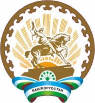 РЕСПУБЛИКА БАШКОРТОСТАНСоветсельского поселения Угузевский сельсоветмуниципального районаБирский район452468, с.Угузево, ул. Коммунистическая 18 б,тел. 3-77-44.Двадцать восьмой созывТридцать седьмое  заседаниеҠАРАРРЕШЕНИЕПриложение № 1к решению Совета сельского поселения Угузевский сельсовет муниципального района Бирский район Республики Башкортостан   "Об утверждении отчета об исполнение бюджета сельского поселения Угузевский сельсовет муниципального района Бирский район Республика Башкортостан за 2021 год  от "05" мая 2022 г. № 304к решению Совета сельского поселения Угузевский сельсовет муниципального района Бирский район Республики Башкортостан   "Об утверждении отчета об исполнение бюджета сельского поселения Угузевский сельсовет муниципального района Бирский район Республика Башкортостан за 2021 год  от "05" мая 2022 г. № 304к решению Совета сельского поселения Угузевский сельсовет муниципального района Бирский район Республики Башкортостан   "Об утверждении отчета об исполнение бюджета сельского поселения Угузевский сельсовет муниципального района Бирский район Республика Башкортостан за 2021 год  от "05" мая 2022 г. № 304ОТЧЕТОТЧЕТОТЧЕТОТЧЕТОб исполнении дохода бюджета сельского поселения Угузевский сельсовет муниципального района  Об исполнении дохода бюджета сельского поселения Угузевский сельсовет муниципального района  Об исполнении дохода бюджета сельского поселения Угузевский сельсовет муниципального района  Об исполнении дохода бюджета сельского поселения Угузевский сельсовет муниципального района   Бирский район  Республики Башкортостан за 2021 год по кодам видов доходов, подвидов доходов, классификации операций сектора государственного управления, относящегося к доходам бюджета Бирский район  Республики Башкортостан за 2021 год по кодам видов доходов, подвидов доходов, классификации операций сектора государственного управления, относящегося к доходам бюджета Бирский район  Республики Башкортостан за 2021 год по кодам видов доходов, подвидов доходов, классификации операций сектора государственного управления, относящегося к доходам бюджета Бирский район  Республики Башкортостан за 2021 год по кодам видов доходов, подвидов доходов, классификации операций сектора государственного управления, относящегося к доходам бюджета (рублей)  (рублей) Код бюджетной классификации Российской ФедерацииНаименование кода вида доходов  Сумма доходов за 2021 год  Сумма доходов за 2021 год  % исполнения Наименование кода вида доходов  Уточненный план  Фактическое поступление  % исполнения Наименование кода вида доходов  Уточненный план  Фактическое поступление  % исполнения 12678Налоговые и неналоговые доходы374 400,00  502 800,83  134,30  1 01 02000 01 0000 110Налог на доходы с физических лиц6 500,00  7 227,40  111,19  1 05 00000 00 0000 000Налоги на совокупный доход3 000,00  3 003,90  100,13  1 06 00000 00 0000 000Имущественные налоги320 600,00  333 260,28  103,95  1 08 00000 00 0000 000Государственная пошлина, сборы2 000,00  3 000,00  150,00  1 09 00000 00 0000 000Задолженность и перерасчеты по отмененным налогам, сборам и иным обязательным платежам0,00  -876,74  #ДЕЛ/0!1 11 00000 00 0000 000Доходы от использования имущества, находящегося в государственной и муниципальной собственности 40 300,00  43 612,99  108,22  1 14 00000 00 0000 000Доходы от продажи материальных и нематериальных активов0,00  111 573,00  #ДЕЛ/0!1 16 00 000 00 0000 000 Штрафы, санкции, возмещение ущерба0,00  0,00  #ДЕЛ/0!1 17 15 000 00 0000 150Инициативные платежи         2 000,00         2 000,00      100,00 2000000000  0000  000БЕЗВОЗМЕЗДНЫЕ ПОСТУПЛЕНИЯ3 747 226,00  3 747 226,00  100,00  Всего доходов4 121 626,00  4 250 026,83  103,12  Приложение № 2Приложение № 2к решению Совета сельского поселения Угузевский сельсовет муниципального района Бирский район Республики Башкортостан   "Об утверждении отчета об исполнение бюджета сельского поселения Угузевский сельсовет муниципального района Бирский район Республика Башкортостан за 2021 год"  от "05" мая 2022 г. № 304к решению Совета сельского поселения Угузевский сельсовет муниципального района Бирский район Республики Башкортостан   "Об утверждении отчета об исполнение бюджета сельского поселения Угузевский сельсовет муниципального района Бирский район Республика Башкортостан за 2021 год"  от "05" мая 2022 г. № 304к решению Совета сельского поселения Угузевский сельсовет муниципального района Бирский район Республики Башкортостан   "Об утверждении отчета об исполнение бюджета сельского поселения Угузевский сельсовет муниципального района Бирский район Республика Башкортостан за 2021 год"  от "05" мая 2022 г. № 304к решению Совета сельского поселения Угузевский сельсовет муниципального района Бирский район Республики Башкортостан   "Об утверждении отчета об исполнение бюджета сельского поселения Угузевский сельсовет муниципального района Бирский район Республика Башкортостан за 2021 год"  от "05" мая 2022 г. № 304ОТЧЕТОТЧЕТОТЧЕТОТЧЕТОТЧЕТОб исполнении дохода бюджета сельского поселения Угузевский сельсовет муниципального района  Об исполнении дохода бюджета сельского поселения Угузевский сельсовет муниципального района  Об исполнении дохода бюджета сельского поселения Угузевский сельсовет муниципального района  Об исполнении дохода бюджета сельского поселения Угузевский сельсовет муниципального района  Об исполнении дохода бюджета сельского поселения Угузевский сельсовет муниципального района   Бирский район  Республики Башкортостан за 2021 год по кодам видов доходов, подвидов доходов, классификации операций сектора государственного управления, относящегося к доходам бюджета Бирский район  Республики Башкортостан за 2021 год по кодам видов доходов, подвидов доходов, классификации операций сектора государственного управления, относящегося к доходам бюджета Бирский район  Республики Башкортостан за 2021 год по кодам видов доходов, подвидов доходов, классификации операций сектора государственного управления, относящегося к доходам бюджета Бирский район  Республики Башкортостан за 2021 год по кодам видов доходов, подвидов доходов, классификации операций сектора государственного управления, относящегося к доходам бюджета Бирский район  Республики Башкортостан за 2021 год по кодам видов доходов, подвидов доходов, классификации операций сектора государственного управления, относящегося к доходам бюджета (рублей)  (рублей)  (рублей) Код бюджетной классификации Российской ФедерацииНаименование кода вида доходов  Сумма доходов за 2021 год  Сумма доходов за 2021 год  % исполнения Наименование кода вида доходов  Уточненный план  Фактическое поступление  % исполнения Наименование кода вида доходов  Уточненный план  Фактическое поступление  % исполнения 12678Налоговые и неналоговые доходы374 400,00  502 800,83  134,30  Налоги на прибыль, доходы1 01 02000 01 0000 110Налог на доходы с физических лиц6 500,00  7 227,40  111,19  1 01 0201001 0000 110Налог на доходы физических лиц с доходов, источником которых является налоговый агент, за исключением доходов, в отношении которых исчисление и уплата налога осуществляются в соответствии со статьями 227, 227.1 и 228 Налогового кодекса Российской Федерации6 500,00  7 189,41  110,61  1 01 02030 01 0000 110Налог на доходы физических лиц с доходов, полученных физическими лицами, являющимися налоговыми  резидентами  Российской Федерации в виде дивидендов от долевого участия в деятельности организаций                        -                    37,99 #ДЕЛ/0!1 05 00000 00 0000 000Налоги на совокупный доход3 000,00  3 003,90  100,13  1 05 03010 01 0000 110Единый сельскохозяйственный налог 3 000,00  3 003,90  100,13  1 06 00000 00 0000 000Имущественные налоги320 600,00  333 260,28  103,95  1 06 01030 10 0000 110Налог на имущество физических лиц, взимаемый по ставкам, применяемым к объектам налогообложения, расположенным в границах сельских поселений18 000,00  17 759,73  98,67  1 06 06000 10 0000 110Земельный налог302 600,00  315 500,55  104,26  1 06 06033 10 0000 110Земельный налог с организаций, обладающих земельным участком, расположенным в границах сельских поселений182 600,00  186 180,99  101,96  1 06 06043 10 0000 110Земельный налог с физических, обладающих земельным участком, расположенным в границах сельских  поселений120 000,00  129 319,56  107,77  1 08 00000 00 0000 000Государственная пошлина, сборы2 000,00  3 000,00  150,00  108 004020 01 1000 110Государственная пошлина за совершение нотариальных действий должностными лицами органов местного самоуправления, уполномоченными в соответствии с законодательными актами Российской Федерации на совершение нотариальных действий2 000,00  3 000,00  150,00  1 09 00000 00 0000 000Задолженность и перерасчеты по отмененным налогам, сборам и иным обязательным платежам0,00  -876,74  #ДЕЛ/0!1 09 04053 10 0000 110Земельный налог (по обязательствам, возникшим до 1 января 2006 года), мобилизуемый на территориях поселений-876,74  #ДЕЛ/0!1 11 00000 00 0000 000Доходы от использования имущества, находящегося в государственной и муниципальной собственности 40 300,00  43 612,99  108,22  1 11 05035 10 0000 120Доходы о сдачи в аренду имущества, находящегося в оперативном управлении органов управления поселений и созданных ими учреждений (за исключением  имущества муниципальных автономных учреждений)40 300,00  41 975,85  104,16  1 11 05075 10 0000 120Доходы от сдачи в аренду имущества, составляющего казну сельских поселений (за исключением земельных участков) 1 637,14  31 705,89  1 14 00000 00 0000 000Доходы от продажи материальных и нематериальных активов0,00  111 573,00  #ДЕЛ/0!1 14 02 053 10 0000 410Доходы от реализации иного имущества, находящегося в собственности сельских  поселений (за исключением имущества муниципальных бюджетных и автономных учреждений, а также имущества муниципальных унитарных предприятий, в том числе казенных)0,00  111 573,00  #ДЕЛ/0!1 14 06 025 10 0000 430Доходы от продажи земельных участков, находящихся в собственности сельских поселений (за исключением земельных участков муниципальных бюджетных и автономных учреждений)0,00  0,00  #ДЕЛ/0!1 16 00 000 00 0000 000 Штрафы, санкции, возмещение ущерба0,00  0,00  #ДЕЛ/0!116 10123 01 0000 140Доходы от денежных взысканий (штрафов), поступающие в счет погашения задолженности, образовавшейся до 1 января 2020 года, подлежащие зачислению в бюджет муниципального образования по нормативам, действовавшим в 2019 году                       -   #ДЕЛ/0!1 17 15 000 00 0000 150Инициативные платежи            2 000,00            2 000,00        100,00 1 17 15 000 00 3001 150Инициативные платежи, зачисляемые в бюджеты сельских поселений             2 000,00            2 000,00        100,00 2000000000  0000  000БЕЗВОЗМЕЗДНЫЕ ПОСТУПЛЕНИЯ3 747 226,00  3 747 226,00  100,00  2 02 15001 10 0000 150Дотация бюджетам поселений на выравнивание бюджетной обеспеченности2 073 100,00  2 073 100,00  100,00  2 02 15002 10 0000 150Дотация бюджетам поселений на поддержку мер по обеспечению сбалансированности бюджетов поселений#ДЕЛ/0!\202 3511810\0000\150 \Субвенции бюджетам сельских поселений на осуществление первичного воинского учета на территориях, где отсутствуют военные комиссариаты96 860,00  96 860,00  100,00  \2020401410\0000\150 Межбюджетные трансферты, передаваемые бюджетам сельских поселений из бюджетов муниципальных районов на осуществление части полномочий по решению вопросов местного значения в соответствии с заключенными соглашениями1 043 066,00  1 043 066,00  100,00  202 04999 10 7201 150Прочие межбюджетные трансферты, передаваемые бюджетам сельских поселений          34 200,00          34 200,00        100,00  202 04999 10 7216  150Прочие межбюджетные трансферты, передаваемые бюджетам сельских поселений                        -                          -   #ДЕЛ/0!\2024999910\791\7404\150 \Прочие межбюджетные трансферты, передаваемые бюджетам сельских поселений500 000,00  500 000,00  100,00  2 0290054 10 0000 150Прочие безвозмездные поступления в бюджеты сельских поселений от бюджетов муниципальных районов#ДЕЛ/0!Всего доходов4 121 626,00  4 250 026,83  103,12  Приложение № 3Приложение № 3Приложение № 3 к решению Совета  сельского поселения Угузевский сельсовет  муниципального района  Бирский район Республики Башкортостан "Об утверждении отчета об исполнение бюджета сельского поселения Угузевский сельсовет муниципального района Бирский район Республика Башкортостан за 2021 год   от "05" мая 2022 г. № 304 к решению Совета  сельского поселения Угузевский сельсовет  муниципального района  Бирский район Республики Башкортостан "Об утверждении отчета об исполнение бюджета сельского поселения Угузевский сельсовет муниципального района Бирский район Республика Башкортостан за 2021 год   от "05" мая 2022 г. № 304 к решению Совета  сельского поселения Угузевский сельсовет  муниципального района  Бирский район Республики Башкортостан "Об утверждении отчета об исполнение бюджета сельского поселения Угузевский сельсовет муниципального района Бирский район Республика Башкортостан за 2021 год   от "05" мая 2022 г. № 304 к решению Совета  сельского поселения Угузевский сельсовет  муниципального района  Бирский район Республики Башкортостан "Об утверждении отчета об исполнение бюджета сельского поселения Угузевский сельсовет муниципального района Бирский район Республика Башкортостан за 2021 год   от "05" мая 2022 г. № 304 к решению Совета  сельского поселения Угузевский сельсовет  муниципального района  Бирский район Республики Башкортостан "Об утверждении отчета об исполнение бюджета сельского поселения Угузевский сельсовет муниципального района Бирский район Республика Башкортостан за 2021 год   от "05" мая 2022 г. № 304ОТЧЕТОТЧЕТОТЧЕТОТЧЕТОТЧЕТОТЧЕТОТЧЕТВедомственная структура расходов бюджета  сельского поселения Угузевский сельсовет муниципального района  Бирский район   Республики Башкортостан  на 2021 год Ведомственная структура расходов бюджета  сельского поселения Угузевский сельсовет муниципального района  Бирский район   Республики Башкортостан  на 2021 год Ведомственная структура расходов бюджета  сельского поселения Угузевский сельсовет муниципального района  Бирский район   Республики Башкортостан  на 2021 год Ведомственная структура расходов бюджета  сельского поселения Угузевский сельсовет муниципального района  Бирский район   Республики Башкортостан  на 2021 год Ведомственная структура расходов бюджета  сельского поселения Угузевский сельсовет муниципального района  Бирский район   Республики Башкортостан  на 2021 год Ведомственная структура расходов бюджета  сельского поселения Угузевский сельсовет муниципального района  Бирский район   Республики Башкортостан  на 2021 год  (рублей)  (рублей)  (рублей) НаименованиеГлаваЦСРВР Уточненный план на год  Отчет об исполнении бюджета за год  % исполнения Администрация сельского поселения Угузевский сельсовет муниципального района Бирский район Республики Башкортостан791ВСЕГО791    4 681 610,08       4 613 952,79        98,55   "Развитие муниципальной службы в сельском поселении"7910100000000           8 000,00                         -               -     Подпрограмма "Развитие муниципальной службы в сельском поселении"7910100400000           8 000,00                         -               -     Переподготовка и повышение квалификации кадров7910100442970           8 000,00                         -               -     Закупка товаров, работ и услуг для обеспечения государственных (муниципальных) нужд7910100442970200           8 000,00                         -               -     "Безопасная среда сельского поселения » 7910300000000         12 200,00            11 567,97        94,82   Подпрограмма «Снижение рисков и смягчение последствий чрезвычайных ситуаций природного и техногенного характера»7910310000000         12 200,00            11 567,97        94,82   Мероприятия по развитию инфраструктуры объектов противопожарной службы7910310024300         12 200,00            11 567,97        94,82   Закупка товаров, работ и услуг для обеспечения государственных (муниципальных) нужд7910310024300200         12 200,00            11 567,97        94,82   Муниципальная программа "Социальная поддержка граждан в сельском поселении Старопетровский сельсовет муниципального района Бирский район Республики Башкортостан"7911300000000         20 000,00            20 000,00   Проведение аварийно-спасательных и аварийно-востановительных работ в результате чрезвычайных ситуаций7911300021920         20 000,00            20 000,00   Социальное обеспечение и иные выплаты населению7911300021920300         20 000,00            20 000,00   "Развитие земельных и имущественных отношений в сельском поселении "7910900000000       440 173,20          440 173,20      100,00   Оценка недвижимости, признание прав и регулирование отношений по государственной и муниципальной собственности7910900009020           6 000,00              6 000,00      100,00   Закупка товаров, работ и услуг для обеспечения государственных (муниципальных) нужд7910900009020200           6 000,00              6 000,00      100,00   Содержание и обслуживание муниципальной казны7910900009040         64 173,20            64 173,20      100,00   Закупка товаров, работ и услуг для обеспечения государственных (муниципальных) нужд7910900009040200         64 173,20            64 173,20      100,00   Проведения работ по  землеустройству7910900003330         10 000,00            10 000,00      100,00   Закупка товаров, работ и услуг для обеспечения государственных (муниципальных) нужд7910900003330200         10 000,00            10 000,00      100,00   Мероприятия в области строительства, архитектуры и градостроительства7910900003380       360 000,00          360 000,00   Закупка товаров, работ и услуг для обеспечения государственных (муниципальных) нужд7910900003380200       360 000,00          360 000,00      100,00   "Качественное жилищно-коммунальное обслуживание сельского поселения "7911000000000       628 586,11          628 100,00        99,92   Подпрограмма «Благоустройство территорий »7911040000000       628 586,11          628 100,00       99,92   Мероприятия по благоустройству территорий населенных пунктов7911040006050200       290 586,11          290 100,00        99,83   Закупка товаров, работ и услуг для обеспечения государственных (муниципальных) нужд7911040006050200       290 586,11          290 100,00        99,83   Иные межбюджетные трансферты на софинансирование мероприятий по благоустройству территорий населенных пунктов, коммунальному хозяйству, обеспечению мер пожарной безопасности, осуществления дорожной деятельности и охране окружающей среды в границах сельских поселений7911040074040       300 000,00          300 000,00      100,00   Закупка товаров, работ и услуг для обеспечения государственных (муниципальных) нужд7911040074040200       300 000,00          300 000,00      100,00   Субсидии на софинансирование расходных обязательств, возникающие при выполнении полномочий органов местного самоуправления по вопросам местного значения  79110400S2010         38 000,00            38 000,00      100,00   Закупка товаров, работ и услуг для обеспечения государственных (муниципальных) нужд79110400S2010200         38 000,00            38 000,00      100,00   "Социальная поддержка граждан "7911300000000         20 000,00            20 000,00      100,00   Проведение аварийно-спасательных и аварийно-востановительных работ в результате чрезвычайных ситуаций7911300021920         20 000,00            20 000,00      100,00   Социальное обеспечение и иные выплаты населению7911300021920300         20 000,00            20 000,00      100,00   "Транспортное развитие сельского поселения "7911600000000    1 043 066,00       1 043 066,00      100,00   Дорожное хозяйство7911600003150       650 300,00          650 300,00      100,00   Закупка товаров, работ и услуг для обеспечения государственных (муниципальных) нужд7911600003150200       650 300,00          650 300,00      100,00   Cодержание, ремонт, капитальный ремонт, строительство и реконструкцию автомобильных дорог общего пользования местного значения79116000S2160       392 766,00          392 766,00      100,00   Закупка товаров, работ и услуг для обеспечения государственных (муниципальных) нужд 79116000S2160200       392 766,00          392 766,00      100,00   "Функционирование системы воинского учета и бронирования на территории сельских поселений муниципального района Бирский район РБ"7911900000000         96 860,00            96 860,00      100,00   Подпрограмма "Осуществление первичного воинского учета на территориях, где отсутствуют военные комиссариаты, за счет средств федерального бюджета7911900051180         96 860,00            96 860,00      100,00   Расходы на выплаты персоналу в целях обеспечения выполнения функций государственными (муниципальными) органами, казенными учреждениями, органами управления государственными внебюджетными фондами7911900051180100         93 600,00            93 600,00      100,00   Закупка товаров, работ и услуг для обеспечения государственных (муниципальных) нужд7911900051180200           3 260,00              3 260,00      100,00   Программа "Охрана окружающей среды на территории поселения"7912300000000       278 120,00          278 120,00      100,00   Мероприятия в области экологии и природопользования7912300041200         78 120,00            78 120,00   Закупка товаров, работ и услуг для государственных (муниципальных) нужд7912300041200200         78 120,00            78 120,00      100,00   Иные межбюджетные трансферты на софинансирование мероприятий по благоустройству территорий населенных пунктов, коммунальному хозяйству, обеспечению мер пожарной безопасности, осуществления дорожной деятельности и охране окружающей среды в границах сельских поселений7912300074040       200 000,00          200 000,00      100,00   Закупка товаров, работ и услуг для государственных (муниципальных) нужд7912300074040200       200 000,00          200 000,00      100,00   Непрограммные расходы7919900000000    2 154 604,77       2 096 065,62        97,28   Глава муниципального образования7919900002030    1 017 593,37       1 017 593,37      100,00   Расходы на выплаты персоналу в целях обеспечения выполнения функций государственными (муниципальными) органами, казенными учреждениями, органами управления государственными внебюджетными фондами7919900002030100    1 017 593,37       1 017 593,37      100,00   Аппараты органов государственной власти Республики Башкортостан (Администрация)7919900002040    1 107 011,40       1 078 472,25        97,42   Расходы на выплаты персоналу в целях обеспечения выполнения функций государственными (муниципальными) органами, казенными учреждениями, органами управления государственными внебюджетными фондами7919900002040100       536 645,96          534 371,29        99,58   Закупка товаров, работ и услуг для обеспечения государственных (муниципальных) нужд7919900002040200       538 165,44          512 074,96        95,15   Иные бюджетные ассигнования7919900002040800         32 200,00            32 026,00        99,46   Резервный фонд местных администраций7919900007500         30 000,00                         -               -     Приложение № 4Приложение № 4Приложение № 4Приложение № 4Приложение № 4Приложение № 4 к решению Совета  сельского поселения  Угузевский сельсовет   муниципального района Бирский район Республики Башкортостан   "Об утверждении отчета об исполнение бюджета сельского поселения  Угузевский сельсовет муниципального района Бирский район Республика Башкортостан за 2021 год                                                                                                    от "05" мая 2022 г. № 304 к решению Совета  сельского поселения  Угузевский сельсовет   муниципального района Бирский район Республики Башкортостан   "Об утверждении отчета об исполнение бюджета сельского поселения  Угузевский сельсовет муниципального района Бирский район Республика Башкортостан за 2021 год                                                                                                    от "05" мая 2022 г. № 304 к решению Совета  сельского поселения  Угузевский сельсовет   муниципального района Бирский район Республики Башкортостан   "Об утверждении отчета об исполнение бюджета сельского поселения  Угузевский сельсовет муниципального района Бирский район Республика Башкортостан за 2021 год                                                                                                    от "05" мая 2022 г. № 304 к решению Совета  сельского поселения  Угузевский сельсовет   муниципального района Бирский район Республики Башкортостан   "Об утверждении отчета об исполнение бюджета сельского поселения  Угузевский сельсовет муниципального района Бирский район Республика Башкортостан за 2021 год                                                                                                    от "05" мая 2022 г. № 304 к решению Совета  сельского поселения  Угузевский сельсовет   муниципального района Бирский район Республики Башкортостан   "Об утверждении отчета об исполнение бюджета сельского поселения  Угузевский сельсовет муниципального района Бирский район Республика Башкортостан за 2021 год                                                                                                    от "05" мая 2022 г. № 304 к решению Совета  сельского поселения  Угузевский сельсовет   муниципального района Бирский район Республики Башкортостан   "Об утверждении отчета об исполнение бюджета сельского поселения  Угузевский сельсовет муниципального района Бирский район Республика Башкортостан за 2021 год                                                                                                    от "05" мая 2022 г. № 304ПРОЕКТПРОЕКТПРОЕКТПРОЕКТПРОЕКТПРОЕКТПРОЕКТРаспределения бюджетных ассигнований сельского поселения  Угузевский сельсовет муниципального района Бирский район Республики Башкортостан на 2021 год по разделам, подразделам, целевым статьям и видам расходов функциональной классификации расходов бюджетов Российской Федерации Распределения бюджетных ассигнований сельского поселения  Угузевский сельсовет муниципального района Бирский район Республики Башкортостан на 2021 год по разделам, подразделам, целевым статьям и видам расходов функциональной классификации расходов бюджетов Российской Федерации Распределения бюджетных ассигнований сельского поселения  Угузевский сельсовет муниципального района Бирский район Республики Башкортостан на 2021 год по разделам, подразделам, целевым статьям и видам расходов функциональной классификации расходов бюджетов Российской Федерации Распределения бюджетных ассигнований сельского поселения  Угузевский сельсовет муниципального района Бирский район Республики Башкортостан на 2021 год по разделам, подразделам, целевым статьям и видам расходов функциональной классификации расходов бюджетов Российской Федерации Распределения бюджетных ассигнований сельского поселения  Угузевский сельсовет муниципального района Бирский район Республики Башкортостан на 2021 год по разделам, подразделам, целевым статьям и видам расходов функциональной классификации расходов бюджетов Российской Федерации Распределения бюджетных ассигнований сельского поселения  Угузевский сельсовет муниципального района Бирский район Республики Башкортостан на 2021 год по разделам, подразделам, целевым статьям и видам расходов функциональной классификации расходов бюджетов Российской Федерации  (рублей)  (рублей) НаименованиеРзПрЦСРВР Уточненный план на год  Отчет об исполнении бюджета за год  % исполнения ВСЕГО  4 681 610,08     4 613 952,79      98,55   ОБЩЕГОСУДАРСТВЕННЫЕ ВОПРОСЫ0100  2 224 777,97     2 166 238,82      97,37   Функционирование высшего должностного лица субъекта Российской Федерации и муниципального образования0102  1 017 593,37     1 017 593,37    100,00   Непрограммные расходы01029900000000  1 017 593,37     1 017 593,37    100,00   Глава муниципального образования01029900002030  1 017 593,37     1 017 593,37    100,00   Расходы на выплаты персоналу в целях обеспечения выполнения функций государственными (муниципальными) органами, казенными учреждениями, органами управления государственными внебюджетными фондами01029900002030100  1 017 593,37     1 017 593,37    100,00   Функционирование Правительства Российской Федерации, высших исполнительных органов государственной власти субъектов Российской Федерации, местных администраций0104  1 107 011,40     1 078 472,25      97,42   Непрограммные расходы01049900000000  1 107 011,40     1 078 472,25      97,42   Аппараты органов государственной власти Республики Башкортостан01049900002040  1 107 011,40     1 078 472,25      97,42   Расходы на выплаты персоналу в целях обеспечения выполнения функций государственными (муниципальными) органами, казенными учреждениями, органами управления государственными внебюджетными фондами01049900002040100     536 645,96        534 371,29      99,58   Закупка товаров, работ и услуг для обеспечения государственных (муниципальных) нужд01049900002040200     538 165,44        512 074,96      95,15   Иные бюджетные ассигнования01049900002040800       32 200,00          32 026,00      99,46   Резервные фонды 0111       30 000,00                       -              -     Непрограммные расходы01119900000000       30 000,00                       -              -     Резервный фонд местных администраций01119900007500       30 000,00                       -              -     Иные бюджетные ассигнования01119900007500800       30 000,00                       -              -     Другие общегосударственные вопросы0113       70 173,20          70 173,20    100,00   Муниципальная программа "Развитие земельных и имущественных отношений"01130900000000       70 173,20          70 173,20    100,00   Оценка недвижимости, признание прав и регулирование отношений по государственной и муниципальной собственности01130900009020         6 000,00            6 000,00    100,00   Закупка товаров, работ и услуг для обеспечения государственных (муниципальных) нужд01130900009020200         6 000,00            6 000,00    100,00   Содержание и обслуживание муниципальной казны01130900009040       64 173,20          64 173,20    100,00   Иные бюджетные ассигнования01130900009040800       64 173,20          64 173,20    100,00   Мобилизационная и вневойсковая подготовка0203       96 860,00          96 860,00    100,00   "Функционирование системы воинского учета и бронирования на территории сельских поселений муниципального района Бирский район РБ"02031900000000       96 860,00          96 860,00    100,00   Подпрограмма "Осуществление первичного воинского учета на территориях, где отсутствуют военные комиссариаты, за счет средств федерального бюджета02031900051180       96 860,00          96 860,00    100,00   Расходы на выплаты персоналу в целях обеспечения выполнения функций государственными (муниципальными) органами, казенными учреждениями, органами управления государственными внебюджетными фондами02031900051180100       93 600,00          93 600,00    100,00   Закупка товаров, работ и услуг для обеспечения государственных (муниципальных) нужд02031900051180200         3 260,00            3 260,00    100,00   НАЦИОНАЛЬНАЯ БЕЗОПАСНОСТЬ И ПРАВООХРАНИТЕЛЬНАЯ ДЕЯТЕЛЬНОСТЬ0300       32 200,00          31 567,97      98,04   Обеспечение пожарной безопасности0310       32 200,00          31 567,97      98,04   Муниципальная программа "Безопасная среда" муниципального района Бирский район РБ"03100300000000       32 200,00          31 567,97      98,04   Подпрограмма "Снижение рисков и смягчение последствий чрезвычайных ситуаций природного и техногенного характера в муниципальном районе Бирский район Республики Башкортостан"03100310000000       32 200,00          31 567,97      98,04   Мероприятия по развитию инфраструктуры объектов противопожарной службы03100310124300       12 200,00          11 567,97      94,82   Закупка товаров, работ и услуг для обеспечения государственных (муниципальных) нужд03100310124300200       12 200,00          11 567,97      94,82   Муниципальная программа "Социальная поддержка граждан в сельском поселении Старопетровский сельсовет муниципального района Бирский район Республики Башкортостан"03101300000000       20 000,00          20 000,00    100,00   Проведение аварийно-спасательных и аварийно-востановительных работ в результате чрезвычайных ситуаций03101300021920       20 000,00          20 000,00    100,00   Социальное обеспечение и иные выплаты населению03101300021920300       20 000,00          20 000,00    100,00   НАЦИОНАЛЬНАЯ ЭКОНОМИКА0400  1 413 066,00     1 413 066,00    100,00   Дорожное хозяйство (дорожные фонды)0409  1 043 066,00     1 043 066,00    100,00   Муниципальная программа "Транспортное развитие" муниципального района Бирский район РБ04091600000000  1 043 066,00     1 043 066,00    100,00   Дорожное хозяйство 04091600003150     650 300,00        650 300,00    100,00   Закупка товаров, работ и услуг для обеспечения государственных (муниципальных) нужд04091600003150200     650 300,00        650 300,00    100,00   Cодержание, ремонт, капитальный ремонт, строительство и реконструкцию автомобильных дорог общего пользования местного значения040916000S2160     392 766,00        392 766,00    100,00   Закупка товаров, работ и услуг для обеспечения государственных (муниципальных) нужд 040916000S2160200     392 766,00        392 766,00    100,00   Другие вопросы в области национальной экономики0412     370 000,00        370 000,00    100,00   Муниципальная программа "Развитие земельных и имущественных отношений"04120900000000     370 000,00        370 000,00    100,00   Проведения работ по  землеустройству04120900003330       10 000,00          10 000,00    100,00   Закупка товаров, работ и услуг для обеспечения государственных (муниципальных) нужд04120900003330200       10 000,00          10 000,00    100,00   Мероприятия в области строительства, архитектуры и градостроительства04120900003380     360 000,00        360 000,00    100,00   Закупка товаров, работ и услуг для обеспечения государственных (муниципальных) нужд04120900003380200     360 000,00        360 000,00    100,00   ЖИЛИЩНО-КОММУНАЛЬНОЕ ХОЗЯЙСТВО0500     628 586,11        628 100,00      99,92   Благоустройство0503     628 586,11        628 100,00      99,92   Муниципальная программа "Качественное жилищно-коммунальное обслуживание населения поселения"05031000000000     628 586,11        628 100,00      99,92   Подпрограмма «Благоустройство территорий поселения»05031040000000     628 586,11        628 100,00      99,92   Мероприятия по благоустройству населенных пунктов05031040006050     290 586,11        290 100,00      99,83   Закупка товаров, работ и услуг для обеспечения государственных (муниципальных) нужд 05031040006050200     290 586,11        290 100,00      99,83   Иные межбюджетные трансферты на софинансирование мероприятий по благоустройству территорий населенных пунктов, коммунальному хозяйству, обеспечению мер пожарной безопасности, осуществления дорожной деятельности и охране окружающей среды в границах сельских поселений05031040074040     300 000,00        300 000,00    100,00   Закупка товаров, работ и услуг для обеспечения государственных (муниципальных) нужд 05031040074040200     300 000,00        300 000,00    100,00   Субсидии на софинансирование расходных обязательств, возникающие при выполнении полномочий органов местного самоуправления по вопросам местного значения  050310400S2010       38 000,00          38 000,00    100,00   Закупка товаров, работ и услуг для обеспечения государственных (муниципальных) нужд 050310400S2010200       38 000,00          38 000,00    100,00   Другие вопросы в области охраны окружающей среды0605     278 120,00        278 120,00    100,00   Программа "Охрана окружающей среды на территории поселения"06052300000000     278 120,00        278 120,00    100,00   Мероприятия в области экологии и природопользования06052300041200       78 120,00          78 120,00   Закупка товаров, работ и услуг для обеспечения государственных (муниципальных) нужд 06052300041200200       78 120,00          78 120,00    100,00   Иные межбюджетные трансферты на софинансирование мероприятий по благоустройству территорий населенных пунктов, коммунальному хозяйству, обеспечению мер пожарной безопасности, осуществления дорожной деятельности и охране окружающей среды в границах сельских поселений06052300074040     200 000,00        200 000,00    100,00   Закупка товаров, работ и услуг для обеспечения государственных (муниципальных) нужд 06052300074040200     200 000,00        200 000,00    100,00   ПРОФЕССИОНАЛЬНАЯ ПОДГОТОВКА, ПЕРЕПОДГОТОВКА И ПОВЫШЕНИЕ КВАЛИФИКАЦИИ0705         8 000,00                       -              -     Программа "Развитие муниципальной службы в сельском поселении "07050100000000         8 000,00                       -              -     Подпрограмма "Развитие муниципальной службы в сельском поселении"07050100400000         8 000,00                       -              -     Переподготовка и повышение квалификации кадров07050100442970         8 000,00                       -              -     Закупка товаров, работ и услуг для обеспечения государственных (муниципальных) нужд07050100442970200         8 000,00                       -              -     Приложение № 5                              к решению Совета сельского поселения Угузевский   сельсовет муниципального района Бирский район Республики Башкортостан "Об утверждении отчета об исполнение бюджета сельского поселения Угузевский   сельсовет муниципального района Бирский район Республика Башкортостан за 2021 год                                                             от "05" мая 2022 г. № 304к решению Совета сельского поселения Угузевский   сельсовет муниципального района Бирский район Республики Башкортостан "Об утверждении отчета об исполнение бюджета сельского поселения Угузевский   сельсовет муниципального района Бирский район Республика Башкортостан за 2021 год                                                             от "05" мая 2022 г. № 304к решению Совета сельского поселения Угузевский   сельсовет муниципального района Бирский район Республики Башкортостан "Об утверждении отчета об исполнение бюджета сельского поселения Угузевский   сельсовет муниципального района Бирский район Республика Башкортостан за 2021 год                                                             от "05" мая 2022 г. № 304к решению Совета сельского поселения Угузевский   сельсовет муниципального района Бирский район Республики Башкортостан "Об утверждении отчета об исполнение бюджета сельского поселения Угузевский   сельсовет муниципального района Бирский район Республика Башкортостан за 2021 год                                                             от "05" мая 2022 г. № 304к решению Совета сельского поселения Угузевский   сельсовет муниципального района Бирский район Республики Башкортостан "Об утверждении отчета об исполнение бюджета сельского поселения Угузевский   сельсовет муниципального района Бирский район Республика Башкортостан за 2021 год                                                             от "05" мая 2022 г. № 304к решению Совета сельского поселения Угузевский   сельсовет муниципального района Бирский район Республики Башкортостан "Об утверждении отчета об исполнение бюджета сельского поселения Угузевский   сельсовет муниципального района Бирский район Республика Башкортостан за 2021 год                                                             от "05" мая 2022 г. № 304                                                           ОТЧЕТ                                                           ОТЧЕТ Источники  финансирования дефицита бюджета сельского поселения Угузевский   сельсовет муниципального района Бирский район Республики Башкортостан за  2021 год по кодам классификации источников финансирования дефицитов бюджетов  Источники  финансирования дефицита бюджета сельского поселения Угузевский   сельсовет муниципального района Бирский район Республики Башкортостан за  2021 год по кодам классификации источников финансирования дефицитов бюджетов  Источники  финансирования дефицита бюджета сельского поселения Угузевский   сельсовет муниципального района Бирский район Республики Башкортостан за  2021 год по кодам классификации источников финансирования дефицитов бюджетов  рублейНаименование кода главного администратора источников финансирования дефицитов бюджетов группы, подгруппы, статьи, вида, классификации операции сектора управления, относящихся к источникам дефицитов бюджетовКод бюджетной классификации Российской Федерации Кассовое исполнение123ВСЕГО-559 984,08  Администрация сельского поселения Угузевский   сельсовет муниципального района Бирский район Республики Башкортостан791-559 984,08  Прочие остатки денежных средств на начало отчетного периода 791 01 05 02 01 10 0000 001-582 801,91  Прочие остатки денежных средств на конец отчетного периода 791 01 05 02 01 10 0000 00222 817,83  Приложение № 6                                                                                                                                                                   к решению Совета сельского поселения Угузевский сельсовет муниципального района Бирский район Республики Башкортостан "Об утверждении отчета об исполнение бюджета сельского поселения Угузевский   сельсовет муниципального района Бирский район Республика Башкортостан за 2021 год"                                                              от "05" мая 2022 г. № 304к решению Совета сельского поселения Угузевский сельсовет муниципального района Бирский район Республики Башкортостан "Об утверждении отчета об исполнение бюджета сельского поселения Угузевский   сельсовет муниципального района Бирский район Республика Башкортостан за 2021 год"                                                              от "05" мая 2022 г. № 304к решению Совета сельского поселения Угузевский сельсовет муниципального района Бирский район Республики Башкортостан "Об утверждении отчета об исполнение бюджета сельского поселения Угузевский   сельсовет муниципального района Бирский район Республика Башкортостан за 2021 год"                                                              от "05" мая 2022 г. № 304к решению Совета сельского поселения Угузевский сельсовет муниципального района Бирский район Республики Башкортостан "Об утверждении отчета об исполнение бюджета сельского поселения Угузевский   сельсовет муниципального района Бирский район Республика Башкортостан за 2021 год"                                                              от "05" мая 2022 г. № 304к решению Совета сельского поселения Угузевский сельсовет муниципального района Бирский район Республики Башкортостан "Об утверждении отчета об исполнение бюджета сельского поселения Угузевский   сельсовет муниципального района Бирский район Республика Башкортостан за 2021 год"                                                              от "05" мая 2022 г. № 304к решению Совета сельского поселения Угузевский сельсовет муниципального района Бирский район Республики Башкортостан "Об утверждении отчета об исполнение бюджета сельского поселения Угузевский   сельсовет муниципального района Бирский район Республика Башкортостан за 2021 год"                                                              от "05" мая 2022 г. № 304                                 ОТЧЕТ                                 ОТЧЕТ Источники финансирования дефицита бюджета сельского поселения Угузевский   сельсовет муниципального района Бирский район Республики Башкортостан на 2021 год по кодам групп, подгрупп, статей, видов источников финансирования дефицита бюджетов классификации операций сектора государственного управления, относящихся к источникам финансирования дефицитов бюджетов Источники финансирования дефицита бюджета сельского поселения Угузевский   сельсовет муниципального района Бирский район Республики Башкортостан на 2021 год по кодам групп, подгрупп, статей, видов источников финансирования дефицита бюджетов классификации операций сектора государственного управления, относящихся к источникам финансирования дефицитов бюджетов Источники финансирования дефицита бюджета сельского поселения Угузевский   сельсовет муниципального района Бирский район Республики Башкортостан на 2021 год по кодам групп, подгрупп, статей, видов источников финансирования дефицита бюджетов классификации операций сектора государственного управления, относящихся к источникам финансирования дефицитов бюджетов рублейНаименование кода главного администратора источников финансирования дефицитов бюджетов группы, подгруппы, статьи, вида, классификации операции сектора управления, относящихся к источникам финансирования дефицитов бюджетовКод бюджетной классификации Российской Федерации Кассовое исполнение123ВСЕГО-559 984,08  Администрация сельского поселения Угузевский сельсовет муниципального района Бирский район Республики Башкортостан791-559 984,08  Прочие остатки денежных средств на начало отчетного периода 791 01 05 02 01 10 0000 001-582 801,91  Прочие остатки денежных средств на конец отчетного периода 791 01 05 02 01 10 0000 00222 817,83  